ANALISIS KEPUASAN WAJIB PAJAK TERHADAPPELAYANAN SAMSAT LUBUK PAKAM SKRIPSI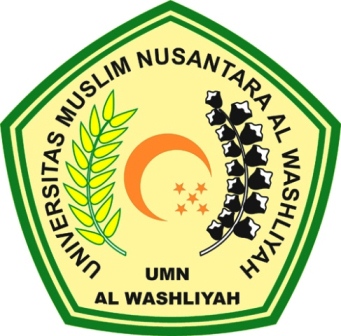 OlehJUANG MUSTAPANPM. 143114408FAKULTAS EKONOMIUNIVERSITAS MUSLIM NUSANTARAAL WASHLIYAHMEDAN2021ANALISIS KEPUASAN WAJIB PAJAK TERHADAPPELAYANAN SAMSAT LUBUK PAKAM Skripsi ini Diajukan untuk Melengkapi Tugas-tugas dan Memenuhi Syarat-syarat untuk Mencapai Gelar Sarjana Ekonomi pada Program Studi Manajemen Fakultas EkonomiUniversitas Muslim Nusantara Al WashliyahOlehJUANG MUSTAPANPM. 143114408FAKULTAS EKONOMIUNIVERSITAS MUSLIM NUSANTARAAL WASHLIYAHMEDAN2021